          Comune di Olzai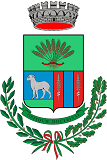 Corso Vittorio Emanuele 25 08020 - Olzai (NU)partita iva: 00194580916, codice fiscale: 80004790913 telefono: 0784 55001fax: 0784 55170, email: info@comune.olzai.nu.it, pec: protocollo@pec.comune.olzai.nu.itIscrizione alle attività didattiche: Laboratori d’invernoNome________________ Cognome___________________Indirizzo (Via)________________________Cap__________Comune_____Provincia_______Nato a_________________il_______________Telefono________________________Indirizzo Mail______________________DichiaraDi voler partecipare al workshop dal titolo La Picta Tabella, laboratorio di pittura su tavola, voluto e organizzato dal Comune in Olzai, in collaborazione con la Casa Museo Carmelo Floris e l’Associazione Culturale S’Armentu.Il ciclo di laboratori rivolto ad adulti e ragazzi (maggiori di 16 anni di età) si svolgerà presso la Casa Museo Carmelo Floris. Le attività interamente finanziate dall’Amministrazione Comunale saranno gratuite e si terranno nelle date di venerdì 18 e 25 febbraio 2022 alle ore 20:00. Nel rispetto delle norme anti Covid-19 per prendere parte alle attività sarà necessario esibire il green pass. Si prega di riconsegnare il modulo compilato e firmato all’indirizzo mail: info@comune.olzai.nu.itData                                                                                                             Firma